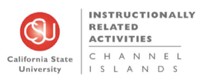 IRA Committee Meeting Agenda Tuesday, April 30, 2019 — 8:00 AM-9:00AMProvost’s Conference Room BTW#2185Meeting Objective: Discussion and review of remaining IRA proposals.  Clarifying allocation to SRIRSCorrected amount is $61,640 for total requested by groupDiscussion of block grants to the mission center’s Finalize discussion / vote on allocations by activity type:“PA” = Performing Arts“FT” = Field Trips / Domestic Travel“GS” = Guest Speakers“O” = Other Other business and meeting adjournment